Publicado en  el 24/07/2014 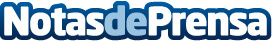 Los ‘business angels’ del IESE cierran 19 operacionesEl esfuerzo tiene recompensa. El pasado 22 de julio tuvo lugar la entrega de diplomas a los emprendedores cuyas empresas han conseguido financiación de la Red de Inversores Privados y Family Offices (Business Angels) del IESE en el año lectivo 2013/14. Este reconocimiento se llevó a cabo durante el 88º Foro de Inversión celebrado simultáneamente en los campus de Madrid y Barcelona.Datos de contacto:IESENota de prensa publicada en: https://www.notasdeprensa.es/los-business-angels-del-iese-cierran-19_1 Categorias: Emprendedores http://www.notasdeprensa.es